__________________________________________________________________                       Двадцать второе заседание двадцать седьмого созыва           РЕШЕНИЕ28 сентября 2017 года № 67Об утверждении Положения о порядке размещения сведений о доходах, расходах, об имуществе и обязательствах имущественного характера лиц, замещающих должность муниципальной службы в Администрации    сельского поселения Насибашевский сельсовет муниципального района Салаватский район  Республики Башкортостан и членов их семей в информационно  – телекоммуникационной сети «Интернет» и предоставления этих сведений средствам массовой информации для опубликованияВ целях реализации положений статьи 12.1 Федерального закона от 25 декабря 2008 года № 273-ФЗ «О противодействии коррупции» и в соответствии со статьей 12.3 Закона Республики Башкортостан от 18 марта 2005 года № 162-з «О местном самоуправлении в Республике Башкортостан», Совет сельского поселения Насибашевский сельсовет муниципального района Салаватский район Республики Башкортостан РЕШИЛ:1. Утвердить Положение о порядке размещения сведений о доходах, расходах, об имуществе и обязательствах имущественного характера  лиц, замещающих должность муниципальной службы в Администрации сельского поселения Насибашевский сельсовет муниципального района Республики Башкортостан и членов их семей в информационно – телекоммуникационной сети «Интернет» и предоставления этих сведений средствам массовой информации для опубликования согласно приложению к настоящему Решению.2. Обнародовать настоящее Решение на информационном стенде Администрации сельского поселения Насибашевский сельсовет муниципального района Салаватский район Республики Башкортостан по адресу: Республика Башкортостан, Салаватский район, с.Насибаш,ул.Центральная,д.31 и разместить на информационном сайте Администрации сельского поселения Насибашевский сельсовет муниципального района Салаватский район Республики Башкортостан по адресу: http:// nasibash.ucoz.ru/3. Контроль за исполнением настоящего решения возложить на постоянную  комиссию по социально-гуманитарным вопросам Совета сельского поселения Насибашевский сельсовет муниципального района Салаватский район  Республики Башкортостан.                                                                                                        Приложение к Решению Советасельского поселенияНасибашевский сельсоветМуниципальногорайона Салаватский район                                                                                       Республики Башкортостан                                                                                   от 28 сентября 2017 года № 67Об утверждении Положения о порядке размещения сведений о доходах, расходах, об имуществе и обязательствах имущественного характера лиц, замещающих должность муниципальной службы в Администрации сельского поселения Насибашевский сельсовет муниципального района Салаватский район  Республики Башкортостан и членов их семей в информационно  – телекоммуникационной сети «Интернет» и предоставления этих сведений средствам массовой информации для опубликования1. Настоящим Положением устанавливается порядок размещения сведений о доходах, расходах, об имуществе и обязательствах имущественного характера лиц, замещающих должность муниципальной службы в Администрации сельского поселения Насибашевский сельсовет муниципального района Республики Башкортостан (далее - лицо, замещающее должность муниципальной службы в Администрации сельского поселения), их супруг (супругов) и несовершеннолетних детей на информационном сайте Администрации сельского поселения Насибашевский сельсовет муниципального района Салаватский район Республики Башкортостан в информационно-телекоммуникационной сети «Интернет» и предоставления этих сведений средствам массовой информации для опубликования в связи с их запросами (https:// nasibash.ucoz.ru/) (далее – информационный сайт).2. На информационном сайте Администрации сельского поселения Насибашевский сельсовет муниципального района Салаватский район Республики Башкортостан размещаются следующие сведения о доходах, расходах, об имуществе и обязательствах имущественного характера  лиц, замещающих должность муниципальной службы в Администрации сельского поселения Насибашевский сельсовет, а также сведений о доходах, расходах, об имуществе и обязательствах имущественного характера их супругов и несовершеннолетних детей:а) перечень объектов недвижимого имущества, принадлежащих  лицу, замещающему должность муниципальной службы в Администрации сельского поселения, его супруге (супругу) и несовершеннолетним детям на праве собственности или находящихся в их пользовании, с указанием вида, площади и страны расположения каждого из таких объектов;б) перечень транспортных средств с указанием вида и марки, принадлежащих на праве собственности лицу, замещающему должность муниципальной службы в Администрации Совета сельского поселения, его супруге (супругу) и несовершеннолетним детям;в) декларированный годовой доход лица, замещающего должность муниципальной службы в Администрации сельского поселения, его супруги (супруга) и несовершеннолетних детей;г) сведения об источниках получения средств, за счёт которых совершены сделки по приобретению земельного участка, иного объекта недвижимого имущества, транспортного средства, ценных бумаг, долей участия, паёв в уставных (складочных) капиталах организаций, если общая сумма таких сделок превышает общий доход лица, замещающего должность муниципальной службы в Администрации сельского поселения и его супруги (супруга) за три последних года, предшествующих отчётному периоду.3. В размещаемых на информационном сайте сведениях о доходах, расходах, об имуществе и обязательствах имущественного характера запрещается указывать:а) иные сведения (кроме указанных в пункте 2 настоящего Положения) о доходах лица, замещающего должность муниципальной службы в Администрации сельского поселения, его супруги (супруга) и несовершеннолетних детей, об имуществе, принадлежащем на праве собственности названным лицам, и об их обязательствах имущественного характера;б) персональные данные супруги (супруга), детей и иных членов семьи лица, замещающего должность муниципальной службы в Администрации сельского поселения Насибашевский сельсовет;в) данные, позволяющие определить место жительства, почтовый адрес, телефон и иные индивидуальные средства коммуникации лица, замещающего должность муниципальной службы в Администрации сельского поселения, его супруги (супруга), детей и иных членов семьи;г) данные, позволяющие определить местонахождение объектов недвижимого имущества, принадлежащих  лицу, замещающего должность муниципальной службы в Администрации сельского поселения, его супруге (супругу), детям, иным членам семьи на праве собственности или находящихся в их пользовании;д) информацию, отнесённую к государственной тайне или являющуюся конфиденциальной.4. Сведения о доходах, расходах, об имуществе и обязательствах имущественного характера, указанные в пункте 2 настоящего Положения, в течение срока полномочий  лица, замещающего должность муниципальной службы в Администрации сельского поселения, а также сведения о доходах, расходах, об имуществе и обязательствах имущественного характера его супруги (супруга) и несовершеннолетних детей находятся на информационном сайте и ежегодно обновляются в течение 30 рабочих дней со дня истечения срока, установленного для их подачи.5. Размещение на информационном сайте сведений о доходах, расходах, об имуществе и обязательствах имущественного характера, указанных в пункте 2 настоящего Положения, обеспечивается управляющим делами Администрации сельского поселения.6. Управляющий делами Администрации сельского поселения, обеспечивающие размещение сведений о доходах, расходах, об имуществе и обязательствах имущественного характера на информационном сайте, несут в соответствии с законодательством Российской Федерации ответственность за несоблюдение настоящего Положения, а также за разглашение сведений, отнесённых к государственной тайне или являющихся конфиденциальными.БАШКОРТОСТАН РЕСПУБЛИКАҺЫСАЛАУАТ РАЙОНЫМУНИЦИПАЛЬ РАЙОНЫНЫҢНӘСЕБАШ АУЫЛСОВЕТЫ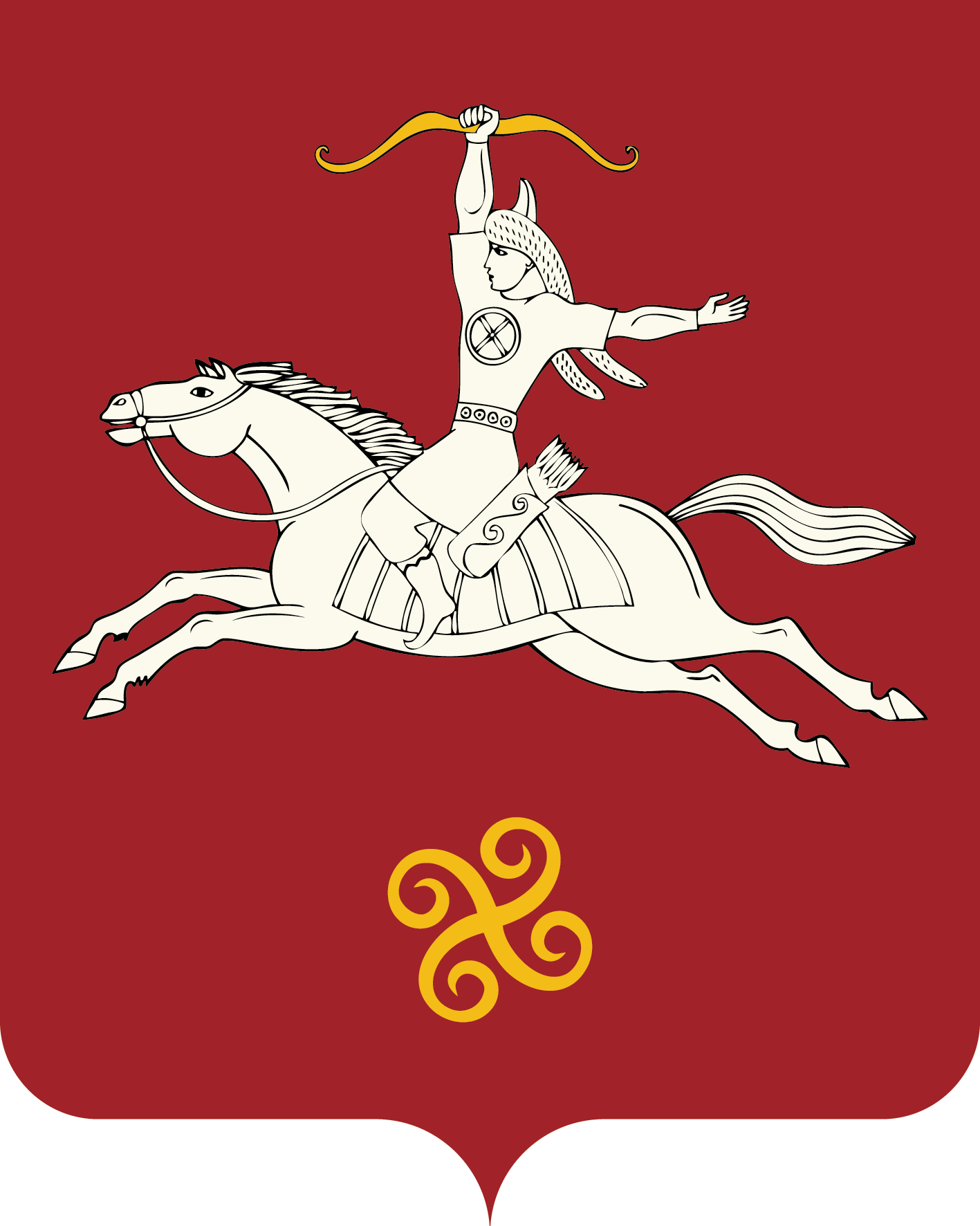 РЕСПУБЛИКА БАШКОРТОСТАНСОВЕТ  СЕЛЬСКОГО ПОСЕЛЕНИЯНАСИБАШЕВСКИЙ СЕЛЬСОВЕТМУНИЦИПАЛЬНОГО РАЙОНАСАЛАВАТСКИЙ РАЙОН452496, Нəсебаш ауылы, Υзəк урамы, 31 йорттел. (34777) 2-31-01452496, с.Насибаш, ул. Центральная, 31тел. (34777) 2-31-01    Глава сельского поселения     Р.К.Бикмухаметова